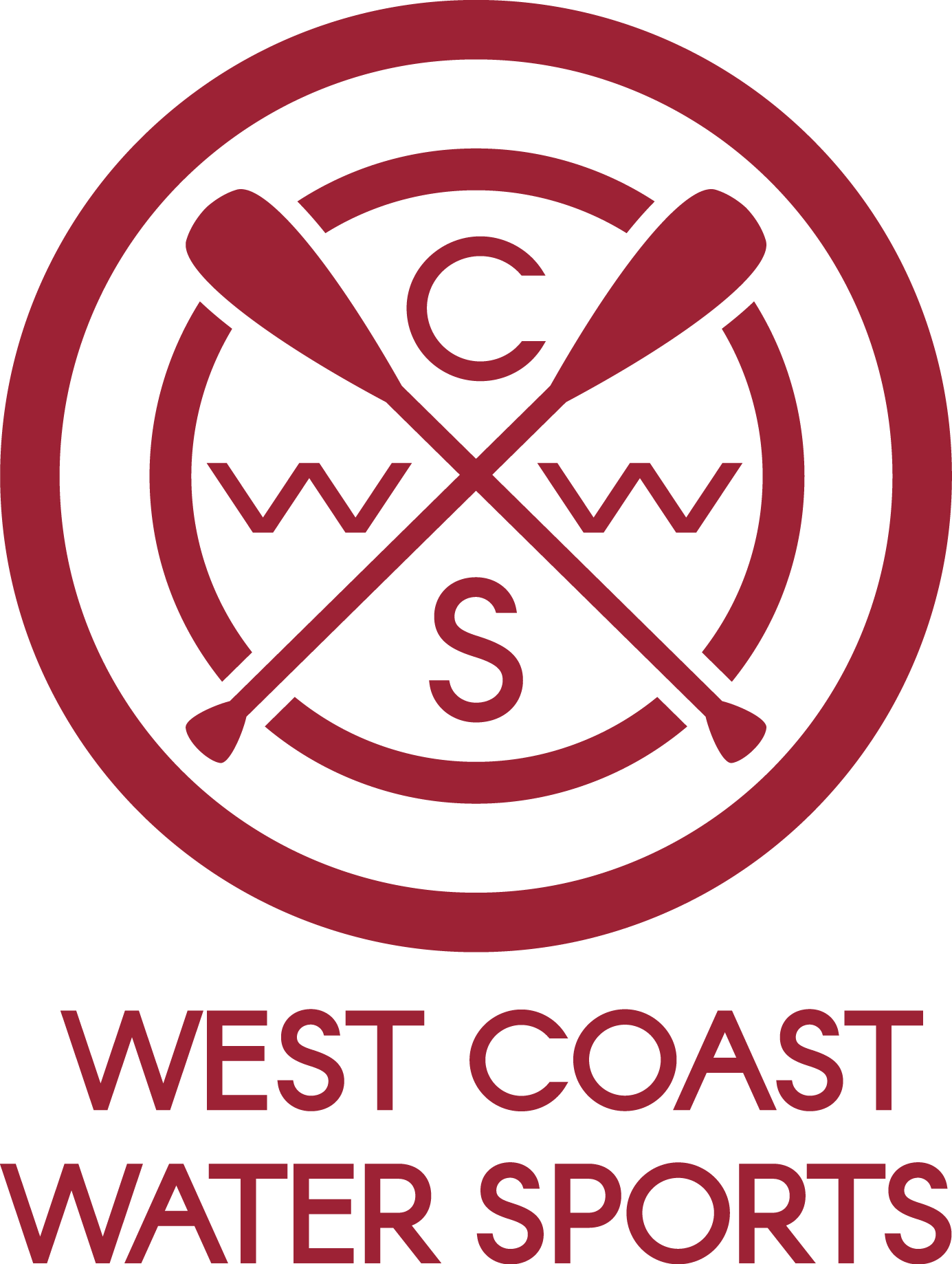                             Kids Summer Camp 2019West Coast Water Sports   Information SheetWest Coast Water Sports would like to thank-you for enrolling your child in our kids Summer Camp Program.  Our number one priority is safety for all children who attend our camps. Please complete the form below in order for us to provide the safest environment for your child. If you have any questions, please do not hesitate to ask. I, ______________________ (Parent/Guardian), give permission for my child ___________________  to participate in our summer camp with West Coast Water Sports at Comox Lake.I am aware that appropriate behaviour is required to participate in this program and if inappropriate behaviour is conducted by my child, I am aware that participation from this program may be revoked.Age: _______  Sex: _______Address: _______________________________________________________________________Care Card #:  __________________________________Parent name and phone # __________________________________________________________Parent name and phone #: __________________________________________________________Emergency contact if different from the above mentioned: ________________________________Please name 3 activities that they enjoy: ______________________________________________________________________________Anything that they dislike or are scared of: _____________________________________________Allergies and medical conditions that we should be aware of: ________________________________________________________________________________Medications- daily/ hourly? _________________________________________________________Who will be dropping off and picking up your child? Name(s):   _______________________________Contact Number: ___________________________________Additional Information: ____________________________________________________________I give West Coast Water Sports permission to take pictures of my child throughout the camp. We may use the photos as advertising on our website and/or social media.   YES    or    NO_________________________________                   _________________________________       Parent/Guardian Signature                                                    DateCode of Conduct at West Coast Water SportsHere at West Coast Water Sports, we opt to provide a fun, week long camp in a safe environment that fosters growth, sportsmanship, leadership and adventure. For our camp to run smoothly, we expect our attendees to adhere to our Code of Conduct below:To come prepared each day with the appropriate clothing, lunch, snacks, sunscreen and adequate water.To adhere to all safety guidelines outlined by the camp counsellor.To respect all equipment within West Coast Water Sports.To respect our anti-bullying and safe environment mission and adhere to our camp rules outlined by the camp counsellor.To demonstrate appropriate behaviours and attitudes towards all other camp members and counsellors. To be prompt on drop off and pick up times. To have up to date information on the information form.To be aware that inappropriate behaviours such bullying, inappropriate language and non compliance may result to being removed from the camp with no refund. I ________________________________ (Parent/Guardian), on ______________________ (date),  have read the code of conduct and understand the guidelines outlined by West Coast Water Sports.Thank you very much for your cooperation and we look forward to a fun filled camp with lots of memories, new skills and adventures.If you have any questions, please don`t hesitate to ask. Sincerely,West Coast Water Sports